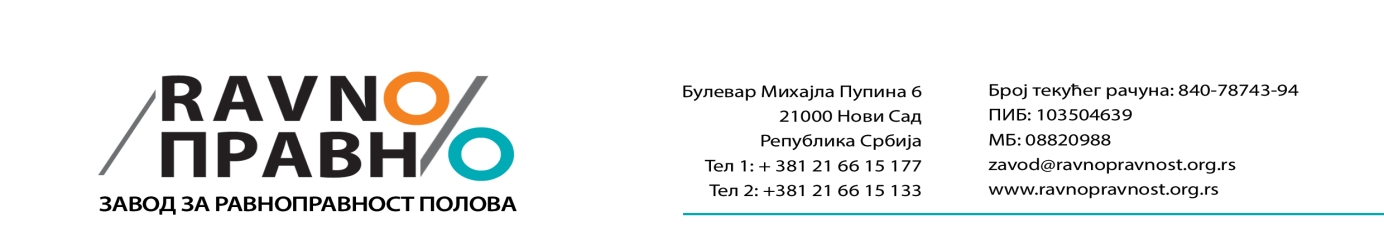 Број: 329/2021
Датум: 30.11.2021.На основу члана 5 Одлуке о оснивању Покрајинског завода за равноправност полова („Сл. лист АП Војводине“, бр. 14/04 и 3/06), члана 17 тачка 6. Статута Покрајинског завода за равноправност полова („Сл. лист АП Војводине“, бр. 17/05), Управни одбор Покрајинског завода за равноправност полова доносиПРАВИЛНИК О ПОСТУПКУ И КРИТЕРИЈУМИMA ЗА ДОДЕЛУ БЕСПОВРАТНИХ СРЕДСТАВА ЗА ПОДРШКУ РАЗВОЈА И АФИРМАЦИЈЕ ЖЕНСКОГ ПРЕДУЗЕТНИШТВАОПШТЕ ОДРЕДБЕЧлан 1.Правилником о поступку и критеријумима за доделу бесповратних средстава за подршку развоја и афирмације женског предузетништва (у даљем тексту: Правилник), уређује се поступак и критеријуми за доделу бесповратних средстава Покрајинског завода за равноправност полова (у даљем тексту: Завод) за подршку развоја и афирмације женског предузетништва на територији АП Војводине.Правилником се, у циљу јачања конкурентности привредних субјеката, унапређења њиховог пословања и интернационализације, као и креирања нових радних места кроз инвестиције у опрему и услуге, раста прихода, унапређења технологије процеса производње и подстицања заштите животне средине, прописују циљеви, право учешћа, намена средстава, услови за учешће на Јавном конкурсу, обавезна документација, поступак доделе средстава, критеријуми за вредновање и рангирање пријава за доделу средстава, закључивање уговора са корисницима средстава, обавезе корисника средстава, праћење извршења уговорних обавеза и друга питања од значаја за реализацију Јавног конкурса за доделу бесповратних средстава за подршку развоја и афирмације женског предузетништва (у даљем тексту: Јавни конкурс).Средства за финансирање Јавног конкурса обезбеђују се из буџета АП Војводине, односно Финансијским планом и годишњим програмом рада Завода за равноправност полова за текућу годину.Термини који се користе у овом Правилнику, а који имају родно значење, изражени у граматичком мушком роду, подразумевају природни женски и мушки пол лица на које се односе.ЦИЉЧлан 2.Циљ доделе бесповратних средстава је набавка опреме, алата и репроматеријала, односно трошкова сертификације, стандардизације и брендирања производа или услуге ради подршке развоју и афирмацији женског предузетништва као битног сегмента развоја укупнe привреде и предузетништва у АП Војводини, развијање друштвене свести о промени пословног амбијента у коме подједнако учествују и жене као оснивачи или власници привредних друштава, односно као покретачи пословне идеје, јачање конкурентности привредних субјеката, унапређења њиховог пословања и интернационализације, као и креирање нових радних места кроз инвестиције у опрему и услуге, раста прихода, унапређења технологије процеса производње и подстицања заштите животне средине.Члан 3.Под женским предузетништвом, у смислу овог Правилника, се подразумева предузетница или привредно друштво чији је власник жена и у којем је жена одговорно лице за пословање и управљање, уписана у Агенцији за привредне регистре (у даљем тексту: АПР).На практичном нивоу то значи да се као предузетнице идентификују све жене које поседују и воде било коју врсту радње (трговинску, занатску, агенцију, ординацију и сл.), као и жене које су власнице и управљачице привредних друштава (друштво са ограниченом одговорношћу, ортачко, командитно и деоничко друштво).НАМЕНА СРЕДСТАВАЧлан 4.Средства су намењена за набавку опреме, алата и репроматеријала (у даљем тексту: опрема), односно трошкова сертификације, стандардизације и брендирања производа или услуге у 2021. години, која ће бити купљена, испоручена и исплаћена (кумулативно) у целости најкасније у року од 60 дана од дана потписивања уговора са Заводом.Под опремом се подразумевају средства за рад која су у функцији израде припреме и дораде финалног производа или пружања услуге у циљу развоја и иновирања процеса производње, односно пружања услуге. Опрема мора бити нова и намењена за професионалну употребу.Под услугом се подразумевају активности које привредни субјект није у могућности самостално да реализује, а у директној је вези са унапређењем пословног процеса, креирања производа, услуге, а односе се на трошкове стандардизације, сертификације и брендирања производа.ВИСИНА СРЕДСТАВАЧлан 5.	Један привредни субјекат може да учествује само са једном пријавом на расписаном Јавном конкурсу. Максималан износ одобрених бесповратних средстава по пријави одобрава се у складу са Финансијским планом и годишњим програмом рада Завода за текућу годину. Бесповратна средства ће се додељивати у висини до 100% траженог износа без зависних трошкова набавке, транспорта, услуга инсталације, обуке за коришћење и сл. Износ одобрених средстава може бити и мањи од износа тражених средстава.ЈАВНИ КОНКУРС ЗА ДОДЕЛУ СРЕДСТАВАЧлан 6.Средства се додељују на основу Јавног конкурса који расписује Завод и објављује у „Сл. листу АП Војводине“, на огласној табли и на интернет презентацији Завода https://ravnopravnost.org.rs/javni-konkursi/Члан 7.Обавезни елементи текста Јавног конкурса су:назив акта на основу ког се расписује;област од јавног интереса која се подстиче или подржава;циљ и предмет конкурса;право и услови за учешће на Јавном конкурсу;висина укупних средстава предвиђених за доделу по Јавном конкурсу;трошкови који се могу финансирати конкурсом (прихватљиви трошкови);трошкови који се не могу финансирати конкурсом (неприхватљиви трошкови);потребна документација за пријаву на Јавни конкурс;спровођење Јавног конкурса;критеријуми за вредновање и рангирање пријава;одлука о додели средстава;закључење уговора и обавезе корисника средстава;начин и рок за подношење пријаве на Јавни конкурс;и други подаци који су важни за спровођење Јавног конкурса.Јавни конкурс мора да садржи податак о максималном износу средстава која се додељују учесницима конкурса, као и податак о броју пријава које на јавни конкурс може поднети учесник конкурса.ПРАВО УЧЕШЋА НА JAВНОМ КОНКУРСУЧлан 8.IПраво учешћа на Јавном конкурсу имају привредна друштваи предузетнице са седиштем или регистрованом пословном јединицом (огранак, издвојено место) на територији Аутономне Покрајине Војводине, који су уписани у регистар АПР-а, најкасније до 31. децембра 2019. године и имају активан статус, и то:1) Правна лица регистрована у АПР као привредна друштва, која су разврстана као микро, мала правна лица у складу са Законом о рачуноводству према финансијским извештајима за 2019. и 2020. годину као и 2) Предузетници регистровани у АПР до 31.12.2019. године.Разврставање правних лица и предузетника, врши се у складу са чланом 6. Закона о рачуноводству („Сл. гласник РС“, бр. 73/2019 и 44/2021 – др.закон).IIПријаву на Јавни конкурс расписан према овом Правилнику, нема право да поднесе привредни субјект који је у групи повезаних лица у којој су неки од чланова велика правна лица.Право учешћа нема ни привредни субјект над којим је покренут стечајни поступак и поступак ликвидације, сходно Закону о стечају („Сл. гласник РС“, бр. 104/2009, 99/2011 - др. закон, 71/2012 - одлука УС, 83/2014, 113/2017, 44/2018 и 95/2018), нити привредни субјект који је у тешкоћама, према дефиницији привредног субјекта у тешкоћама, у складу са чланом 2. Уредбе о правилима за доделу државне помоћи („Сл. гласник РС“, бр. 13/2010, 100/2011, 91/2012, 37/2013, 97/2013 и 119/2014, 23/2021 – др. уредбе и 62/2021 – др. уредбе).УСЛОВИ  УЧЕШЋА НА ЈАВНОМ КОНКУРСУЧлан 9.Учесник на Јавном конкурсу подноси пријаву под следећим условима:- да поднесе уредно попуњену приjaву на прописаном обрасцу;- да је у већинском домаћем приватном власништву и да је регистрован на територији АПВ;- да је регистрован најкaсниje до 31. дeцeмбрa 2019. гoдинe; - да у привредном друштву жена има удео у власништву и да је у истом одговорно лице (кумулативно) или да је жена предузетница која лично управља пословањем;- да има најмање једног запосленог (под запосленим лицем, у складу са законом, подразумева се свако лице пријављено на обавезно социјално осигурање);- да уредно измирује обавезе по основу јавних прихода (пореза и доприноса) и локалних јавних прихода;- дa у пeриoду oд 01.12.2021. гoдине ниje евидентиран у регистру дужника принудне наплате Народне банке Србије;- дa му ниje изрeчeнa прaвoснaжнa мeрa зaбрaнe oбaвљaњa дeлaтнoсти;- да над њим није покренут стечајни поступак или поступак ликвидације;- да у 2019. и 2020. години није пословао са губитком;- да у текућој и у претходне две фискалне године (период 2019-2021. година) није примио de minimis државну помоћ чија би висина заједно са траженим средствима прекорачила износ од 23.000.000,00 динара;- да за исте намене у текућој години није примио бесповратна средства која потичу из јавних средстава по неком другом програму државне помоћи или из других извора финансирања.Учесник на Јавном конкурсу може поднети само једну пријаву за једну намену (набавка  опреме или услуге). Добављач опреме може бити само произвођач опреме или увозник/овлашћени дистрибутер опреме.ТРОШКОВИ КОЈИ СЕ МОГУ ФИНАНСИРАТИ ПО ЈАВНОМ КОНКУРСУЧлан 10.Финансијска средства по основу овог Јавног конкурса се могу користити за: - Набавку једног или више основних средстава (машине и опреме).	Основно средство треба да буде у складу са стварном делатношћу привредног субјекта. Основна средства за чију се набавку додељују бесповратна средства, не могу бити купљена од физичког лица, као ни од повезаних лица у складу са Законом о привредним друштвима („Сл. гласник РС“, број 36/2011, 99/2011, 83/2014 – др. закон, 5/2015, 44/2018, 95/2018, 91/2019 и 109/2021). Добављач основног средства мора бити домаће правно лице (овлашћени дистрибутер или произвођач машине и опреме).Основна средства не могу бити испоручена нити плаћена делимично или у целости пре датума потписивања уговора, преноса средстава и доношења Одлуке о додели бесповратних средстава.	Основна средства која су предмет набавке, морају бити нова и намењена за професионалну употребу.ТРОШКОВИ КОЈИ СЕ НЕ МОГУ ФИНАНСИРАТИ ПО ЈАВНОМ КОНКУРСУЧлан 11.Средства се не могу користити за финансирање/рефундацију издатака и трошкова за:уградну опрему (клима уређаји, вентилатори, соларни панели, алармни системи, системи за видео надзор, лифтови, котлови и др.) и инсталације (водоводна, канализациона, електрична, вентилациона, телефонска, кабловска, интернет, грејна, гасна и сл.);намештај (дрвени, пластични, метални, тапацирани и др.) и опремање простора (дрвенарија, браварија, венецијанери, тракасте завесе, теписи, преграде, зидне и подне облоге и сл.);расвету, светлеће, рекламне и друге табле (натписи, дисплеји, панои и сл.);-      пољопривредне и прикључне машине и друга опрема за пољопривредну производњу; -       путничка и остала возила (доставна, теретна, за превоз лица и др.), приколице и сл.опрему за спорт;
насталих путем компензације, асигнације, цесије или лизинга.ДОКУМЕНТАЦИЈА КОЈА СЕ ПОДНОСИ НА ЈАВНИ КОНКУРСЧлан 12.Учесник на Јавном конкурсу подноси:Попуњен, оверен, потписан образац пријаве на Јавни конкурс (попуњава се искључиво на рачунару, а преузима се са интернет презентације Завода https://ravnopravnost.org.rs/javni-konkursi/;потврду о понуди или предрачун/профактуру добављача робе или понуђача услуге која је предмет конкурса, не старији од 30 дана од дана подношења пријаве, на којој мора бити назначен тачан назив услуге, односно опреме која садржи следеће податке: намену, марку, тип, годину производње, начин плаћања, рок важења понуде, рок испоруке опреме, назив добављача, његову адресу, матични број, ПИБ, број текућег рачуна;	Извод о регистрацији (регистрованим подацима) привредног субјекта из АПР-а, не старији од 30 дана пре датума објављивања Јавног конкурса (оригинал или фотокопија оверена код надлежног органа за оверу);Фотокопију потврде о пореском идентификационом броју (ПИБ)Фотокопију ОП обрасца  (оверени потписи лица овлашћених за заступање) Уверење Пореске управе Министарства финансија РС о измирењу доспелих обавеза јавних прихода (порези и доприноси) (оригинал или фотокопија оверена код надлежног органа за оверу или издато у електронском облику са дигиталним потписом) не старије од 30 дана пре датума објављивања Јавног конкурса;7)   Финансијски извештаји за 2019. и 2020. годину:          (а) Привредни субјекти који воде пословне књиге по систему двојног књиговодства:- за 2019. годину: копија Извештаја за статистичке потребе – Биланс стања, Биланс успеха и Статистички извештај са стањем на дан 31. децембар 2019. године који је предат АПР-у;- за 2020. годину: Бруто биланс или Закључни лист на дан 31. децембар 2020. године;(б) Паушални порески обвезници: копије обрасца КПО за 2019. и 2020. годину; потврде од свих пословних банака о промету на рачуну у 2019. и 2020. години и копије Решења на порез од прихода од самосталне делатности за 2019. и 2020. годину;8) Дoкaз дa приврeднoм субjeкту ниje изрeчeнa прaвoснaжнa мeрa зaбрaнe oбaвљaњa дeлaтнoсти (Пoтврда АПР/Приврeднoг судa). Нaвeдeни дoкумeнт мoрa бити издaт нaкoн дaтумa oбjaвљивaњa Јавног кoнкурсa. Дoстaвљa сe у оригиналу или фотокопији овереној код надлежног органа за оверу;9) Доказ да за привредни субјекат није регистрован поступак ликвидације, као и да за њега није покренут стечајни поступак пред надлежним судом (Пoтврда АПР). Нaвeдeни дoкумeнт мoрa бити издaт нaкoн дaтумa oбjaвљивaњa Јавног кoнкурсa. Дoстaвљa сe у оригиналу или фотокопији овереној код надлежног органа за оверу;10)  Изјаве које се дају под пуном моралном, материјалном и кривичном одговорношћу (изјаве се преузимају на интернет презентацији Завода у оквиру расписаног конкурса https://ravnopravnost.org.rs/javni-konkursi/):(8-1) о прихватању услова Јавног конкурса;(8-2) о сагласности за коришћење датих података;(8-3) о статусу (члан 8, поглавље II Правилника);(8-4) о повезаним лицима;(8-5) о примљеној државној помоћи мале вредности (de minimis);(8-6) о старости машине/опреме (уколико је предмет набавке машина/опрема/алат);(8-7) о непостојању двоструког финансирања;(8-8) да се не воде судски поступци;(8-9) изјава о тачности и веродостојности датих података.11) Уколико учесник на Јавном конкурсу има запослене особе са инвалидитетом или неку другу групу маргинализованих жена, доставља изјаву о броју запослених оверену код надлежног органа за оверу; 12) Уколико је учесник на Јавном конкурсу носилац награда и признања за квалитет производа/услуге у периоду 2019-2021. година приложити копије докумената којима се то доказује (фотокопије).Документација за пријаву на Конкурс подноси се у једном примерку. Документација поднета на Јавни конкурс не враћа се.Завод задржава право да од учесника на Јавном конкурсу, према потреби, затражи додатну документацију и информације.СПРОВОЂЕЊЕ ЈАВНОГ КОНКУРСАЧлан 13.Поступак Јавног конкурса за доделу средстава спроводи Комисија за процену пријава (у даљем тексту: Комисија), коју образује и именује директор Завода, решењем којим се утврђује састав и задаци Комисије.Директор Завода има право да донесе одлуку о утврђивању и висини накнаде за рад председника и чланова Комисије, у складу са обезбеђеним буџетским средствима у текућој години.	Комисија ће разматрати само потпуне и благовремено поднете пријаве.Комисија ће одбацити:неблаговремене пријаве (пријаве које су поднете након истека рока предвиђеног Јавним конкурсом);недопуштене пријаве (пријаве поднете од стране неовлашћених лица и субјеката који нису предвиђени Јавним конкурсом, као и пријаве које су супротне одредбама Јавног конкурса);непотпуне и неразумљиве пријаве (пријаве уз које нису приложени сви потребни докази);пријаве које су непотписане, с непопуњеним рубрикама, попуњене графитном оловком;пријаве послате факсом или електронском поштом;пријаве које нису поднете на одговарајућем обрасцу, без одговарајућих обавезних попуњених података у пријави, које садрже неразумљиве и нечитке податке и сл.; пријаве уз које није приложена потребна, тражена документација и др.КРИТЕРИЈУМИ ЗА ВРЕДНОВАЊЕ И РАНГИРАЊЕ ПРИЈАВА Члан 14.Критеријуми за вредновање и рангирање пријава биће објављени на интернет страницaма Завода https://ravnopravnost.org.rs/javni-konkursi/ заједно са Конкурсом. 	У случajу дa двa или вишe пoднoсилацa приjaвa имajу исти брoj бoдoвa у листи врeднoвaњa и рaнгирaњa, прeднoст ћe сe дати рeдoслeду приспелих пријава. Табела критеријума за вредновање и рангирање пријава је дефинисана на следећи начин:ОДЛУКА О ДОДЕЛИ СРЕДСТАВАЧлан 15.Поступак Јавног конкурса за доделу средстава спроводи Комисија за процену пријава (у даљем тексту: Комисија), коју образује и именује директор Завода, решењем којим се утврђује састав и задаци Комисије.Чланове Комисије чине стручњаци из области за коју је расписан Јавни конкурс.Комисија има председника и два члана. Комисија на првој седници међу својим члановима бира председника који координира радом Комисије и води седнице.Комисија ради и одлучује у пуном саставу и о свом раду води записник. Комисија одлуке доноси већином од укупног броја чланова.  Чланови Комисије – након доношења решења из става 1 овог члана – потписују изјаву којом потврђују да у предметном конкурсу нису у сукобу интереса и изјаву о поверљивости. Уколико у току поступка Јавног конкурса сазнају да могу доћи у сукоб интереса, председник и чланови Комисије о томе без одлагања обавештавају  директора Завода, који предузима потребне мере како не би било штетних последица у даљем току поступка Јавног конкурса.Председник и чланови Комисије не могу у исто време бити примаоци средстава која се додељују по основу Јавног конкурса.Веродостојност података Комисија утврђује на основу поднете документације и припадајућих изјава које потписује овлашћено лице привредног субјекта.По потреби, Комисија може да изврши додатну контролу усаглашености података из пријаве и достављене документације са чињеничним стањем на лицу места у просторијама привредног субјекта, о чему ће се сачинити извештај/записник.	На основу критеријума, бодова и испуњености услова утврђених Јавним конкурсом, Комисија утврђује Листу вредновања и рангирања пријављених привредних субјеката са предлогом одобрених средстава (у даљем тексту: Листа) у року који не може бити дужи од 30 дана од дана истека рока за подношење пријаве.Листа се објављује на огласној табли и на интернет страници Завода https://ravnopravnost.org.rs/javni-konkursi/.	Привредни субјекти имају право приговора на Листу у року од три радна дана од дана њеног објављивања.	Одлуку о приговору, Комисија доноси у року од пет радних дана од дана пријема приговора.	Предлог Одлуке о додели бесповратних средстава, са записником, Комисија доставља директору ради на доношења. Директор Завода разматра предлоге Комисије и доноси Одлуку која је коначна.Одлука се објављује на огласној табли и на интернет страници Завода https://ravnopravnost.org.rs/javni-konkursi/.Уколико, након доношења Одлуке, а пре потписивања уговора, неки од привредних субјеката, коме су одобрена средства, одустане од поднете пријаве, средства ће се одобрити следлећем привредном субјекту са Листе који испуњава услове Јавног конкурса.УГОВОР О ДОДЕЛИ СРЕДСТАВАЧлан 16.Учесник Јавног конкурса коме се Одлуком одобре средства (у даљем тексту: Корисник средстава), пре закључења уговора Заводу доставља Изјаву: - о давању сагласности на одобрени износ бесповратних средства; - да машину, опрему или алат неће отуђити или дати другом привредном субјекту у закуп или на коришћење, најмање 12 месеци од дана потписивања Уговора или - да услугу (израда веб сајта, веб-шопа, сертификат за производ или бренд) неће уступити другом привредном субјекту, односно да је услугу искористио или да ће је искористити искључиво за сопствене потребе. Завод може прихватити само ону понуду (а која се тиче набавке опреме, машина, алата, репроматеријала или услуге) која је наведена у пројектној документацији. Све накнадне промене у смислу трошкова иду на терет учесника конкурса.На основу Одлуке, Завод ће закључити уговоре са Корисником средстава којим се регулишу међусобна права и обавезе. Пренос средстава врши се након потписивања Уговора са Заводом.ОБАВЕЗЕ КОРИСНИКА СРЕДСТАВАЧлан 17.Корисник средстава дужан је да: - машину/опрему видљиво означи налепницом коју преузима од Завода приликом потписивања уговора; - истакне финансијску подршку Завода у свим активностима које реализује или у којима учествује у складу за „Водичем за визуелни идентитет пројеката“ који се преузима на интернет страници Завода.ПРАЋЕЊЕ ИЗВРШАВАЊА УГОВОРАЧлан 18.Корисник средстава обавезан је да након реализације програма на прописаном обрасцу Завода достави Наративни и Финанијски извештај о наменском коришћењу бесповратних средстава са пратећом документацијом. Завод као давалац средстава задржава право да од Корисника средстава, према потреби, затражи додатну документацију и информације. РАЧУНАЊЕ РОКОВАЧлан 19.Рок одрeђeн у данима почињe тeћи првог дана од дана када је објављен, донет или потписан одређени акт (Правилник, Јавни конкурс, Одлука или Уговор), а завршава се истеком последњег дана рока одређеног Правилником, Јавним конкурсом, Одлуком или Уговором. Рок одрeђeн у месецима или годинама завршава се оног дана који се по имену и броју поклапа са даном наставка догађаја од кога догађај почиње да тече, а ако таквог дана нема у последњем месецу, крај рока истиче последњег дана у том месецу. Истек рока се може означити и календарским даном. Ако послeдњи дан рока пада на дан у коме Завод не ради, рок истиче кад протекне први наредни радни дан. НАЧИН И РОК ЗА ПОДНОШЕЊЕ ПРИЈАВАЧлан 20.Пријава на Јавни конкурс (попуњен образац пријаве са припадајућом документацијом) доставља се у затвореној коверти на адресу: Покрајински завод за равноправност полова, Булевар Михајла Пупина 6/IV, 21000 Нови Сад са назнаком на лицу коверте: НЕ ОТВАРАТИ - „ПРИЈАВА НА ЈАВНИ КОНКУРС -  ПРЕДУЗЕТНИШТВО“ поштом или лично (на наведену адресу) у времену од 9 до 14 часова.Благовременом доставом пријаве путем поште, сматра се препоручена пошиљка предата пошти најкасније до истека последњег дана рока Јавног конкурса, оверена печатом пријемне поште са јасно назначеним (видљивим) датумом предаје, без обзира на датум приспећа.На полеђини коверте навести пун назив и адресу подносиоца пријаве.Рок за подношење пријава не може бити краћи од 15 дана од дана објављивања Јавног конкурса у „Сл. листу АП Војводине“ и на интернет страници Завода.Пријава са пратећом документацијом која стигне након наведеног рока неће се узети у разматрање.ЗАВРШНЕ ОДРЕДБЕЧлан 21.Правилник ступа на снагу  даном  објављивања у „Сл. листу АП Војводине“.ПРЕДСЕДНИК УПРАВНОГ ОДБОРААлександар ЈовановићР.БР.КРИТЕРИЈУМИКРИТЕРИЈУМИБОДОВИ1.Степен развијености локалне самоуправе где се налази привредни субјект/предузетницаизразито неразвијена91.Степен развијености локалне самоуправе где се налази привредни субјект/предузетницаслабо развијена91.Степен развијености локалне самоуправе где се налази привредни субјект/предузетницаразвијена61.Степен развијености локалне самоуправе где се налази привредни субјект/предузетницаизразито развијена32.Дужина обављања делатностидуже од 3 године102.Дужина обављања делатностидо 3 године53.Број запосленихвише од 2 запослена103.Број запосленихдо 2 запослена54.Тенденција пораста броја запослених у периоду од 2020-2021новозапослени (више од 2)94.Тенденција пораста броја запослених у периоду од 2020-2021новозапослени (мање од 2)64.Тенденција пораста броја запослених у периоду од 2020-2021одржавање постојећег броја35.Делатност производна125.Делатност услужна96.Извоз производа/услугада36.Извоз производа/услугане07.Жена самохрани родитељ више од 3 детета97.Жена самохрани родитељ 2 или 3 детета67.Жена самохрани родитељ 1 дете37.Жена самохрани родитељ услов није испуњен08.Запослене особе из маргинализованих група (Ромкиње, особе са инвалидитетом, жене са села)има38.Запослене особе из маргинализованих група (Ромкиње, особе са инвалидитетом, жене са села)нема09.Висина сопственог учешћа31% и више129.Висина сопственог учешћаод 21% до 30%99.Висина сопственог учешћаод 11% до 20%610.Признања и награде за квалитет производа / услугеда310.Признања и награде за квалитет производа / услугене011.Утицај финансијске подршке на ефикасност пословањадо 20 бодова20УКУПНО (100 БОДОВА)